Тридцать седьмое заседание двадцать шестого созываРЕШЕНИЕ04 декабря 2014 года № 122О публичных слушаниях  по проекту решения о бюджете сельского поселения Мещегаровский сельсовет муниципального района Салаватский район Республики Башкортостан на 2015 год и плановый период 2016-2017 годовВ соответствии с Федеральным законом «Об общих принципах организации местного самоуправления в Российской Федерации», Совет сельского поселения Мещегаровский  сельсовет муниципального района Салаватский район Республики Башкортостан РЕШИЛ:Утвердить Положение «О публичных слушаниях по проекту решения о бюджете сельского поселения Мещегаровский сельсовет муниципального района Салаватский район Республики Башкортостан на 2015 год  и плановый период 2016 - 2017 годов» (прилагается).Назначить публичные слушания по проекту решения о бюджете сельского поселения Мещегаровский сельсовет муниципального района Салаватский район Республики Башкортостан на 2015 год и плановый период 2016 - 2017 годов на 16 декабря 2014 года в 14 - 00 часов с. Мещегарово в здании Администрации сельского поселения Мещегаровский сельсовет.Организацию и проведение публичных слушаний по проекту решения о бюджете сельского поселения Мещегаровский сельсовет муниципального района Салаватский район Республики Башкортостан на 2015 год и плановый период 2016 - 2017 годов возложить на комиссию Совета по подготовке и проведению публичных слушаний.Установить, что письменные предложения жителей сельского поселения Мещегаровский сельсовет муниципального района Салаватский район по проекту решения о бюджете сельского поселения Мещегаровский сельсовет муниципального района Салаватский район Республики Башкортостан на 2015 год и плановый период 2016 - 2017 годов направляются в Совет (по адресу: с.  Мещегарово, ул. Ленина,14) в период со дня опубликования настоящего решения до 15 декабря 2014 года.Обнародовать настоящее решение на информационном стенде в здании Администрации сельского поселения, расположенного по адресу: Республика Башкортостан, Салаватский район, с. Мещегарово улица Ленина,14 до 8 декабря 2014 года. Глава сельского поселения                                                   Ф.М.ШагимардановПОЛОЖЕНИЕО публичных слушаниях по проекту решения (муниципального правового акта) о бюджете сельского поселения Мещегаровский сельсовет муниципального района Салаватский район Республики Башкортостан на 2015 год и плановый период 2016-2017 годов1. Общие положения1.1. Настоящее Положение устанавливает в соответствии с Конституцией Российской Федерации, Федеральным законом «Об общих принципах организации местного самоуправления в Российской Федерации» порядок организации и проведения публичных слушаний для обсуждения с участием жителей сельского поселения  Мещегаровский сельсовет муниципального района Салаватский район (далее - наименование муниципального образования Муниципальное образование) по проекту решения (муниципального правового акта) о бюджете сельского поселения  Мещегаровский сельсовет муниципального района Салаватский район Республика Башкортостан на 2015 год и плановый период 2016-2017 годов (далее – проект решения (муниципального правового акта)).1.2. Публичные слушания по проекту муниципального правового акта (далее – публичные слушания) могут проводиться Советом, председателем Совета.1.3. Участниками публичных слушаний могут быть жители Муниципального образования, органы территориального общественного самоуправления, эксперты, давшие заключения на предложения по проекту муниципального правового акта, а также приглашенные.2. Назначение публичных слушаний2.1. Публичные слушания проводятся по инициативе:- населения Муниципального образования;- Совета;- главы сельского поселения2.2. Инициатива проведения публичных слушаний от имени населения Муниципального образования, может исходить от группы граждан Муниципального образования численностью составляющей не менее 3% от числа жителей обладающих избирательным правом.2.3. Публичные слушания, инициированные населением Муниципального образования или Советом, назначаются Советом, а инициированные председателем Совета – главой сельского поселения.2.4. Состав и наименование комиссии по подготовке и проведению публичных слушаний (далее – комиссия) определяются органом местного самоуправления, назначившим публичные слушания.2.5. В решении о назначении публичных слушаний указываются:- наименование проекта муниципального правового акта;- дата и место проведения публичных слушаний;- наименование комиссии;-. адрес органа местного самоуправления, назначившего публичные слушания;- срок подачи в орган местного самоуправления, назначивший публичные слушания, письменных предложений по проекту муниципального правового акта. Указанные предложения должны содержать фамилию, имя, отчество, дату и место рождения, адрес места жительства, серию, номер и дату выдачи паспорта гражданина или иного замещающего его документа, наименование и код органа, выдавшего паспорт или документ, заменяющий паспорт гражданина. Срок подачи указанных предложений не может быть более 10 календарных дней со дня опубликования (обнародования) решения о назначении публичных слушаний;- иные вопросы.2.6. Решение о назначении публичных слушаний подлежит опубликованию (обнародованию) в течение 5 дней со дня его принятия.2.7. Одновременно с опубликованием (обнародованием) решения о назначении публичных слушаний опубликованию (обнародованию) подлежит проект муниципального правового акта.3. Комиссия по подготовке и проведению публичных слушаний3.1. Организация работы комиссии возлагается на председателя комиссии, являющегося ведущим публичных слушаний (далее - ведущий).3.2. Комиссия:3.2.1. обеспечивает опубликование (обнародование) решения о назначении публичных слушаний и проекта муниципального правового акта; 3.2.2. организует прием и группировку поступающих предложений по проекту муниципального правового акта;3.2.3. определяет перечень лиц, приглашаемых для участия в публичных слушаниях;3.2.4. вправе направить проект муниципального правового акта и предложения по нему экспертам с просьбой дать на них свои заключения;3.2.5. направляет в орган местного самоуправления, назначивший публичные слушания, не отозванные предложения по проекту муниципального правового акта, имеющиеся на них экспертные заключения;3.2.6. регистрирует участников публичных слушаний;3.2.7. принимает заявки от участников публичных слушаний на выступление;3.2.8. обеспечивает ведение протокола публичных слушаний.4. Процедура проведения публичных слушаний4.1. Перед началом проведения публичных слушаний комиссия организует регистрацию его участников, принимает заявки на выступления.4.2. Ведущий открывает публичные слушания, представляет себя и секретаря публичных слушаний, оглашает наименование муниципального правового акта, количество участников публичных слушаний, количество заявок на выступление, количество и обобщенные сведения о поступивших предложениях по проекту муниципального правового акта, сведения об инициаторах публичных слушаний, экспертах и другие сведения.4.3. Время выступления определяется, исходя из количества заявок на выступление, но не может быть более 5 минут на одно выступление.4.4. Поступившие предложения по проекту муниципального правового акта обсуждаются последовательно по соответствующим положениям (статьям) проекта муниципального правового акта, если иной порядок не установлен ведущим.Для организации прений ведущий оглашает поступившие предложениях по конкретному положению (статье) проекта муниципального правового акта.После этого ведущий предоставляет слово участнику публичных слушаний, внесшему в установленном порядке указанное(ые) предложение(я) по проекту муниципального правового акта, и подавшему заявку на выступление, в порядке очередности, определяемой в соответствии с пунктом 4.1. настоящего Положения.По окончанию выступления (или по истечении предоставленного времени) ведущий дает возможность другим участникам публичных слушаний высказать мнение по рассматриваемому (ым) предложению(ям).4.5. Участник публичных слушаний, внесший предложение по проекту муниципального правового акта, вправе отозвать указанное предложение, что подлежит занесению в протокол публичных слушаний.4.6. После обсуждения всех поступивших предложений по проекту муниципального правового акта ведущий предоставляет слово иным участникам публичных слушаний, желающим выступить по теме публичных слушаний.4.7. Комиссия в течение 5 дней со дня проведения публичных слушаний:4.7.1. направляет в орган, назначивший публичные слушания, все не отозванные предложения по проекту муниципального правового акта, имеющиеся заключения экспертов, сведения о количестве участников публичных слушаний, высказавших свое мнение (поддержку или несогласие) относительно не отозванных предложений, протокол публичных слушаний;4.7.2. обеспечивает опубликование (обнародование) результатов публичных слушаний с указанием сведений о дате и месте проведения публичных слушаний, наименовании проекта муниципального правового акта, числе письменных предложений по нему, числе участников и выступлений на публичных слушаниях, числе предложений, рекомендованных Совету к принятию (отклонению).Баш7ортостан Республика3ыСалауат районымуниципаль районыны8Ми2ш2г2р ауыл Советы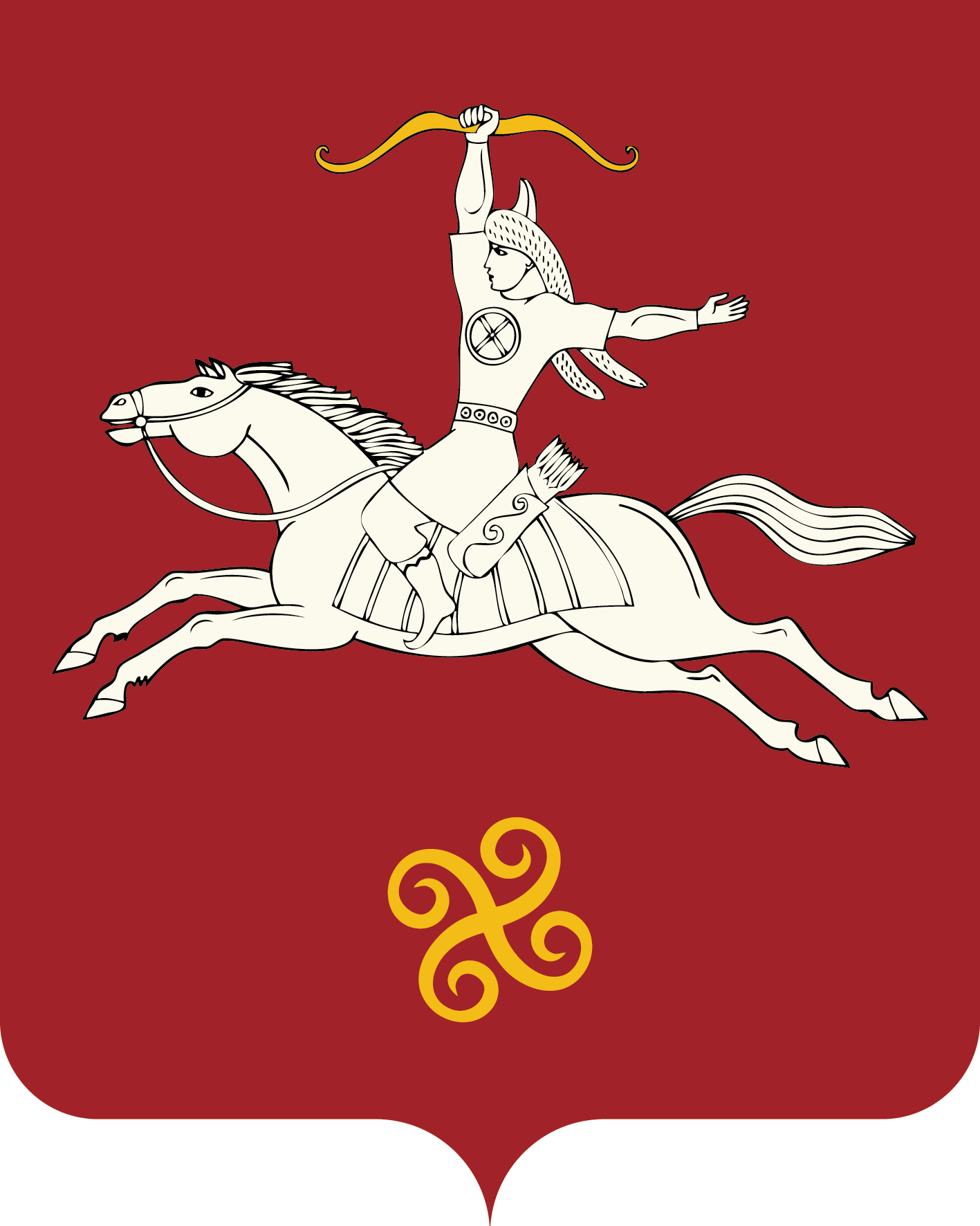  Республика БашкортостанСовет сельского поселенияМещегаровский сельсоветмуниципального районаСалаватский район452495, Ми2ш2г2р ауылы,14 тел. (34777) 2-61-23, 2-62-31452495, с.Мещегарово, ул.Ленина, 14 тел. (34777) 2-61-23, 2-62-31